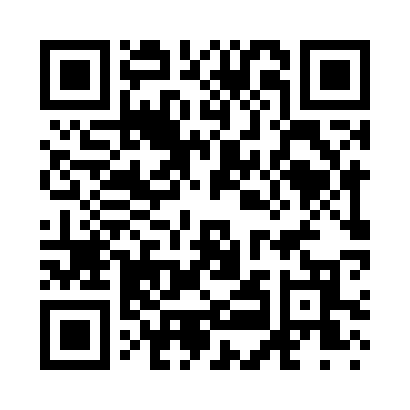 Prayer times for Squaw Place, Wyoming, USAMon 1 Jul 2024 - Wed 31 Jul 2024High Latitude Method: Angle Based RulePrayer Calculation Method: Islamic Society of North AmericaAsar Calculation Method: ShafiPrayer times provided by https://www.salahtimes.comDateDayFajrSunriseDhuhrAsrMaghribIsha1Mon3:465:301:075:108:4310:282Tue3:475:311:075:108:4310:273Wed3:475:311:075:108:4310:274Thu3:485:321:075:108:4310:265Fri3:495:321:085:118:4210:266Sat3:505:331:085:118:4210:257Sun3:515:341:085:118:4210:248Mon3:525:351:085:118:4110:239Tue3:535:351:085:118:4110:2310Wed3:545:361:085:118:4010:2211Thu3:555:371:085:118:4010:2112Fri3:575:381:095:118:3910:2013Sat3:585:381:095:118:3910:1914Sun3:595:391:095:108:3810:1815Mon4:005:401:095:108:3710:1716Tue4:015:411:095:108:3710:1617Wed4:035:421:095:108:3610:1518Thu4:045:431:095:108:3510:1419Fri4:055:431:095:108:3510:1220Sat4:075:441:095:108:3410:1121Sun4:085:451:095:098:3310:1022Mon4:095:461:095:098:3210:0923Tue4:115:471:095:098:3110:0724Wed4:125:481:095:098:3010:0625Thu4:145:491:095:088:2910:0426Fri4:155:501:095:088:2810:0327Sat4:165:511:095:088:2710:0228Sun4:185:521:095:078:2610:0029Mon4:195:531:095:078:259:5930Tue4:215:541:095:078:249:5731Wed4:225:551:095:068:239:55